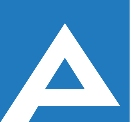 Agenţia Naţională pentru Ocuparea Forţei de MuncăCOMISIA DE CONCURS Lista candidatilor care au promovat concursul pentru ocuparea funcţiilor publice vacante Nr. d/oNume, PrenumeLocul pe care s-a plasat candidatulAgenția Națională pentru Ocupare Forței de Muncă,  Specialist/ă principal/ă, Direcția tehnologii Informaționale Agenția Națională pentru Ocupare Forței de Muncă,  Specialist/ă principal/ă, Direcția tehnologii Informaționale Agenția Națională pentru Ocupare Forței de Muncă,  Specialist/ă principal/ă, Direcția tehnologii Informaționale 1.Perdeleanu Margareta	Învingătoare